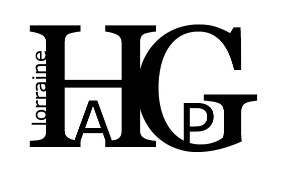 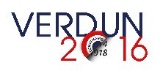 ENSEIGNER ET COMMÉMORER LA BATAILLE DE VERDUNde 1918 à nos joursCentre Mondial de la Paix de Verdun                                             Samedi 27 février 2016Journée d’étude tri-académique (Alsace, Lorraine, Champagne-Ardenne) organisée par la Régionale de Lorraine de l’Association des Professeurs d’Histoire et de GéographiePrésentation du thème « Enseigner » et « commémorer » sont deux actes différents : « commémorer » vise à réunir une communauté humaine dans le souvenir d’un évènement marquant ; « enseigner » vise à former des esprits libres et critiques. Mais, en dépit des apparences, ces deux actes ne sont pas si éloignés que cela l’un de l’autre : tous les deux, en effet, répondent à une demande sociale ; tous les deux aussi ont évolué dans leurs contenus sur le temps long d’un siècle. De surcroît, lorsqu’ils ont pour sujet commun la nation et l’Europe, comme c’est le cas avec la bataille de Verdun, ils ne peuvent manquer de conduire à une réflexion sur la citoyenneté qui est au cœur même de nos enseignements d’histoire et de géographie aujourd’hui.                                              LE PROGRAMME DE LA JOURNÉESéance de la matinée9h - 9h15 : Ouverture des travaux9h15 - 10h : « Cent ans d’historiographie française » par le général 2S Allain Bernède, ancien professeur de l’enseignement militaire supérieur10h - 10h45 : « Verdun, la bataille de tous les paradoxes » par François Cochet, professeur en histoire contemporaine à l’université de Lorraine (site de Metz) 10h45 – 11h30 : « Charles de Rose, le balayeur du ciel de Verdun » par Jean-Noël Grandhomme, professeur en histoire contemporaine à l’université de Lorraine (site de Nancy)11h30 – 12h : « L’action pédagogique du Mémorial de Verdun d’hier à aujourd’hui » par Nicolas Czubak, professeur d’histoire-géographie détaché au Mémorial.                                                    Séance de l’après-midi14h – 14h45 : « Cent ans de commémorations » par Serge Barcellini, président général du Souvenir français14h45 – 15h15 : « Les lieux de mémoire de la bataille de Verdun et de la Grande Guerre dans la cité verdunoise » par Franck Meyer, professeur d’histoire-géographie au lycée Margueritte et membre du conseil scientifique du Mémorial15h15 – 15h45 : « Le modèle alsacien et le devenir du champ de bataille de Verdun » par Florian Hensel, doctorant en histoire.15h45 – 16h30 : «La figure du combattant de Verdun dans les manuels scolaires français et allemands, approche comparée » par Hubert Tison, secrétaire national de l’APHG et Rainer Bendick, professeur d’histoire au lycée d’Osnasbrück (RFA)16h30 – 17h : « L’apport des archives sénatoriales dans la connaissance de la bataille de Verdun » par Jean-René Montacié, docteur en histoire et président du comité de Nancy du Souvenir français17h – 17h15 : Conclusion des travaux 